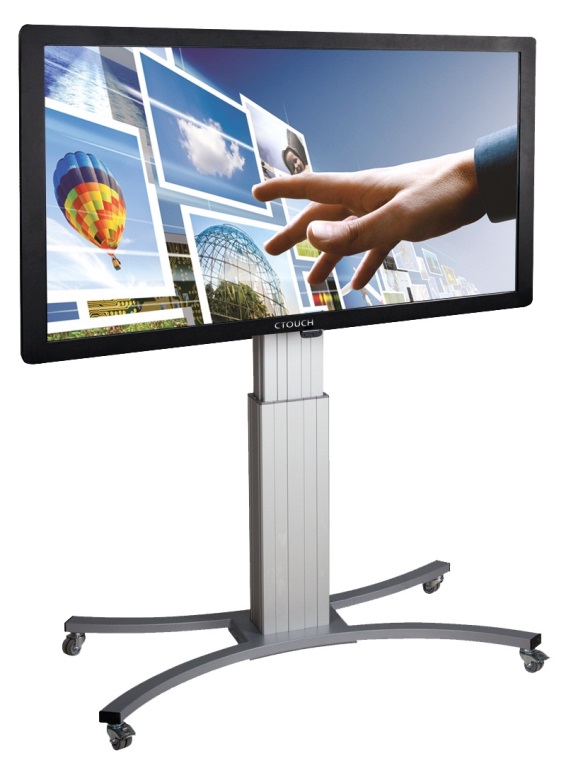 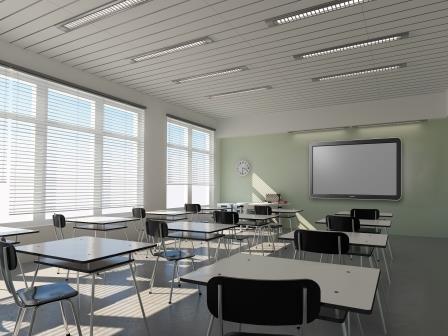 Our students to experience the power of touch!